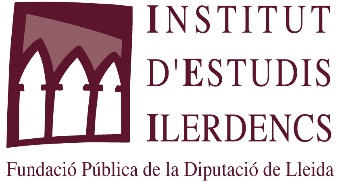 En/Na      , com a  , en compliment del que disposa l’article 15.2 de la Llei 19/2014, del 29 de desembre, de transparència, accés a la informació pública i bon govern, formulo la següentDECLARACIÓ:Triar una de les dues opcions Opció 1) Cas de rebre retribucions:Que la/les persona/es que integra/guen els òrgans de direcció o administració perceben les següents retribucions amb càrrec al pressupost de l’entitat són: Opció 2) Cas de no rebre retribucions:Que la/les persona/es que integra/guen els òrgans de direcció o administració no perceben cap retribució a càrrec al pressupost de la nostra entitat.Que sóc sabedor que aquestes dades es publicaran al Portal de Transparència de la Diputació de Lleida en compliment de la Llei 19/2014, del 29 de desembre, de transparència, accés a la informació pública i bon govern.     ,       de       de 20     El/La declarant, 						Signat:     		DECLARACIÓ DE LES RETRIBUCIONS DELS ÒRGANS DE DIRECCIÓ O D’ADMINISTRACIÓ DE L’ENTITAT BENEFICIÀRIA BeneficiariBeneficiariBeneficiari Entitat:       Entitat:      NIF:       Representant:       Representant:      Càrrec:  Adreça:       Adreça:      Població:       CP:      Telèfon:      Comarca:      Actuació subvencionadaActuació subvencionadaCodi d'expedient  :       Resolució d’atorgament  :      Títol de l’actuació:      Títol de l’actuació:      Cost de l’actuació a realitzar :       €Import de la subvenció:       €Nom de l’òrgan/càrrec de l’òrgan de direcció o administracióRetribucions brutes anuals      €      €      €      €      €      €